НАЗВАНИЕ СТАТЬИ МАКСИМАЛЬНО КОРОТКОЕ (ДО 10 СЛОВ, БЕЗ УЧЕТА ПРЕДЛОГОВ И АВТОРОВ ТАКСОНОВ)Автор А.А.1, Соавтор С.С.21Полное наименование организации, включая «Федеральное государственное бюджетное и прочие прилагательные» и т.п. (в скобках официальное сокращение), Город, Страна,e-mail: aaa111@ngs.ru 2 Полное наименование организации, включая «Федеральное государственное бюджетное и прочие прилагательные» и т.п. (в скобках официальное сокращение), Город, Страна,e-mail: abc_kem@mail.ru ENGLISH TRANSLATION OF THE TITLE OF THE ARTICLEAvtor A.A.1, Soavtor S.S.2Аннотация должна отражать содержание статьи. Максимально допустимый объем – ½ страницы. Рекомендуемое число предложений: от 3 до 7. По возможности кратко изложить основные результаты работы. Перевод аннотации на английский не требуется.Ключевые слова: основные термины и словосочетания, отражают содержание, разделяются запятой, не более 7.Текст статьи в формате А4, гарнитура TimesNewRoman, 14 кегль, одинарный межстрочный интервал, поля по 2.5 см со всех сторон. Абзацный отступ 1,25 см.В тексте и ключевых словах обязательно упоминание латинского названия изучаемого таксона. Латинские названия выделяются курсивом. При первом упоминании приводится автор таксона: Leonurus L., Hypericum perforatum L., Echinacea purpurea (L.) Moench.Таблицы должны быть набраны в тексте без использования фона. В таблицах и рисунках - шрифт 12. Таблица 1.Название таблицы выделяется полужирным шрифтомРисунки, диаграммы и графики (только черно-белые) должны быть предоставлены в тексте и отдельными файлами. Название рисунка располагается снизу, после него обязательна пустая строка (без заполнения пробелами).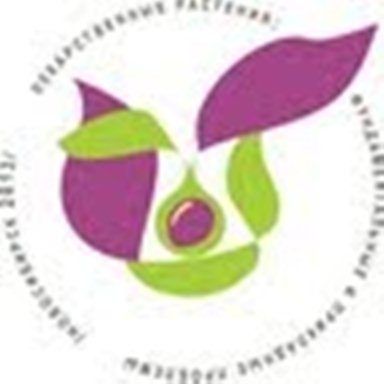 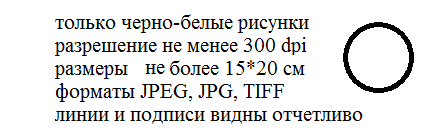 Рис. 1. Название рисунков должно отражать содержание, шрифтом не выделяется (можно привести краткие пояснения: слева – эмблема конференции, справа – памятка для автора).Примечание: при большом количестве подрисуночных подписей их необходимо привести в примечании 12 кеглем. Условные обозначения должны соответствовать обозначениям на рисунке.Рисунки должны быть предоставлены в полиграфическом качестве - 300 dpi (точек на дюйм) в форматах JPG, JPEG, TIFF. Диаграммы и графики должны быть продублированы в Excel отдельными файлами.Разделы и логические части статьи выделяются полужирным шрифтом без отрыва от предыдущего раздела. Дальнейший текст продолжается с той же строки. Допустимые разделы: материалы и методы, результаты и их обсуждение, заключение (выводы). В случае обзорного материала – согласно содержанию частей (не менее 2/3 страницы текста на каждую выделенную часть).Список литературы оформляется по ГОСТ Р 7.0.5 2008, приводится в алфавитном порядке, ссылки на литературные источники цифрами в квадратных скобках. Русскоязычные источники приводятся в начале списка. Пример оформления литературы приведен ниже. В качестве разделителя используется точка. Для книг название издательства указывать обязательно. Страницы для статей и глав приводятся через короткое тире без пробелов: С. 11-22. Все авторы приводятся в полном составе в начале библиографической ссылки, инициалы для каждого размещаются после фамилии.При необходимости оформления маркированного списка просим не использовать экзотические маркеры. Приветствуются маркерыТочкаТиреЗа достоверность представленных материалов ответственность несет автор публикации.Все материалы, не соответствующие вышеперечисленным требованиям будут возвращены авторам на доработку.В конце приводятся сведения о финансовой поддержке работы (при наличии поддержки фондами обязательно).Оргкомитет оставляет за собой право отклонить представленный материал в том случае, если он не соответствует проблематике конференции или содержит грубые ошибки.ЛитератураАвтор А. А. Название диссертации. автореф. дисс. … канд. фармац. наук. Москва, 2011. 25 с.Андрианова Ю.С., Тарчевский И.А. Хлорофилл и продуктивность растений. М.: Наука, 2000. 136 с. В мире трав: [Электрон. ресурс] // Яснотка белая, лечение ясноткой. URl: http://www.vmiretrav.ru/travi/yasnotka.html (Дата обращения: 17.02.2013).Государственная фармакопея СССР: Вып. 2. Общие методы анализа. Лекарственное растительное сырье. / 11-е изд. М.: Медицина, 1990. 400 с.Минаева В.Г. Теоретические и практические аспекты биохимического изучения лекарственных растений Сибири при интродукции // Ускорение интродукции растений Сибири: задачи и методы: Сб. науч. тр. Новосибирск: Наука, 1989. С. 97-103.Jurd L. Aluminum complexes of phenolic flavones. Spectral and structural correlations // Phytochemistry. 1969. Vol. 8. P. 445-462.Wintermans J.F.G.M., De Mots A. Spectrophotometric characteristics of chlorophylls a and b and their phenophytins in ethanol // Biochimica et Biophysica Acta - Biophysics including Photosynthesis. 1965. Vol. 109. I. 2. P. 448-453.ТребованиеограничениепримечанияШрифт в таблицах12 кегльне менее!Интервалы нетАбзацный отступ нетВыделение в таблицах латынь – курсивполужирный нежелателен!